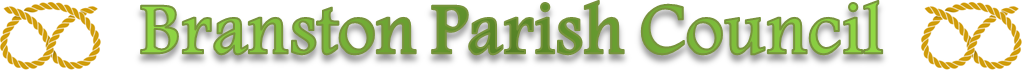 AGENDA :	BRANSTON PARISH COUNCILDATE:	TUESDAY 15 OCTOBER 2019, 6.30 P.M. VENUE:	CLAYS LANE SPORTS PAVILIONAPOLOGIES FOR ABSENCEDECLARATIONS OF INTEREST AND DISPENSATION REQUESTSPUBLIC QUESTION TIMEMINUTES OF THE LAST MEETING FOR APPROVALMATTERS ARISING FROM MINUTES OF THE LAST MEETING (UPDATES ONLY)CHAIRMANS REPORTFINANCE-	Payments for approvalPLANNING APPLICATION/MATTERSTO CONSIDER SETTING UP HIGHWAYS WORKING GROUPREPORTS FROM STAFFORDSHIRE COUNTY COUNCIL, EAST STAFFORDSHIRE BOROUGH COUNCILLORS, STAFFORDSHIRE POLICECLERKS REPORT, CORRESPONDENCE, POSSIBLE AGENDA ITEMSFOR THE  NEXT MEETINGDATE, TIME AND PLACE OF NEXT MEETING